學習單教案五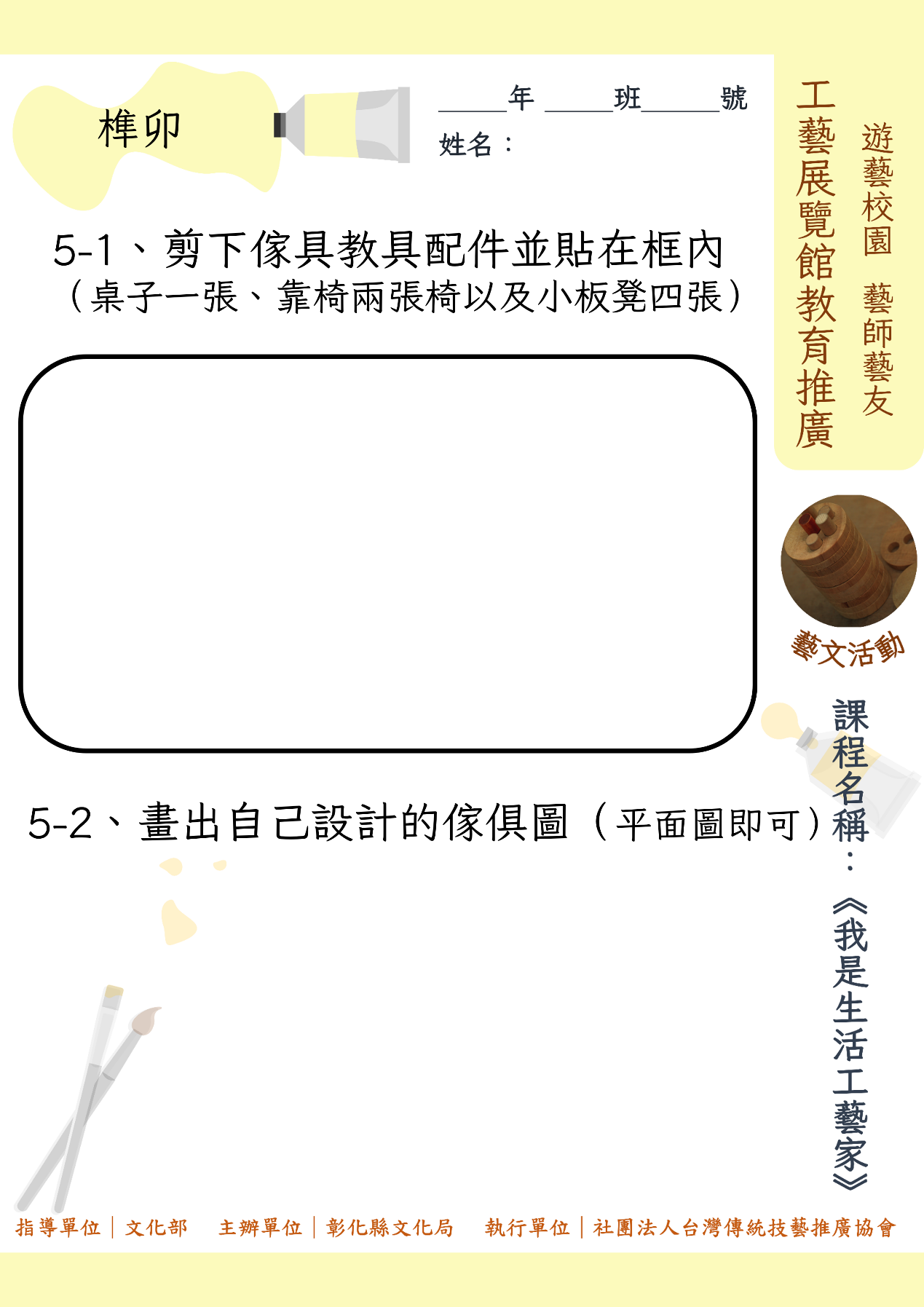 學習單教案五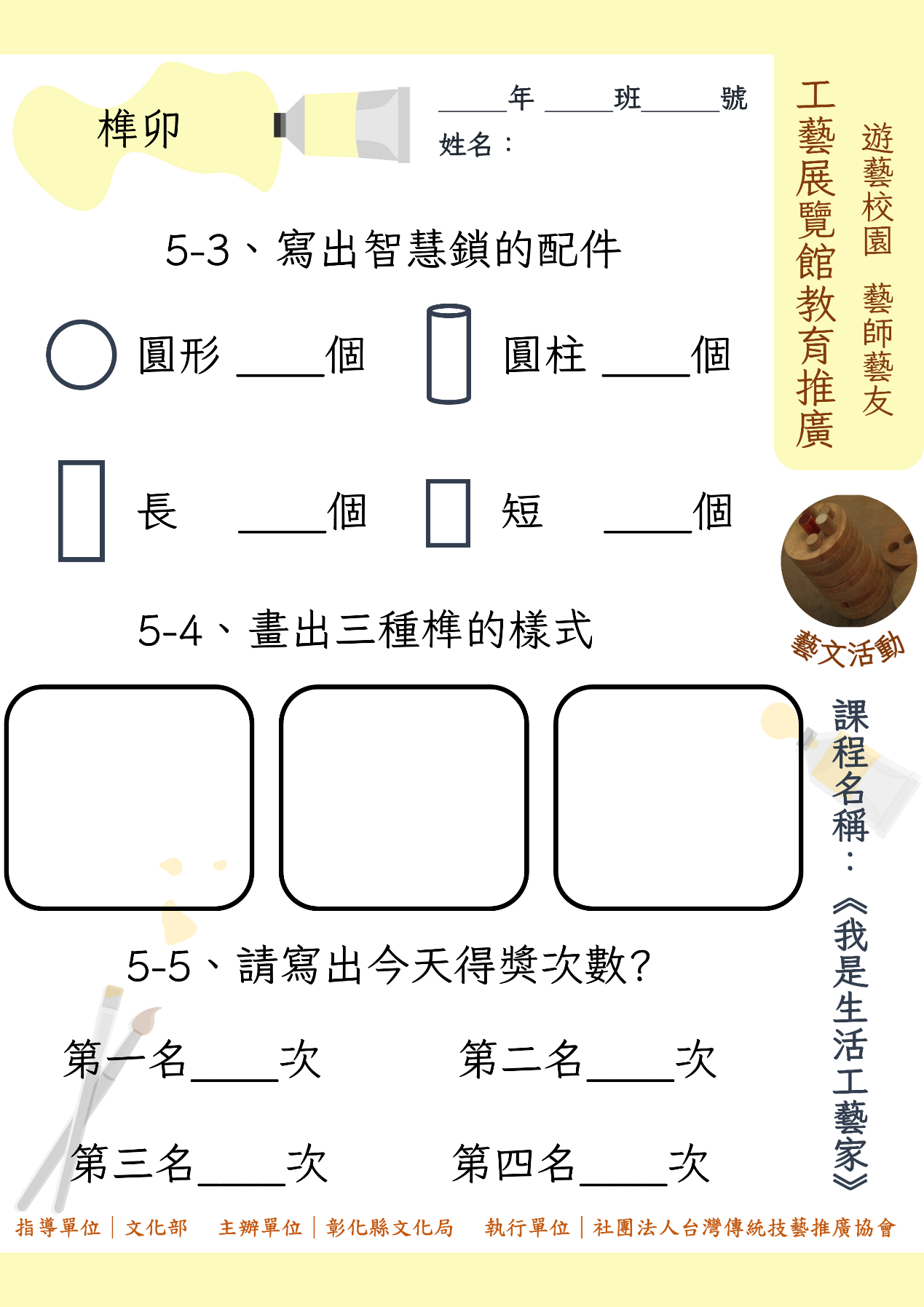 